Знакомство с городецкой росписью.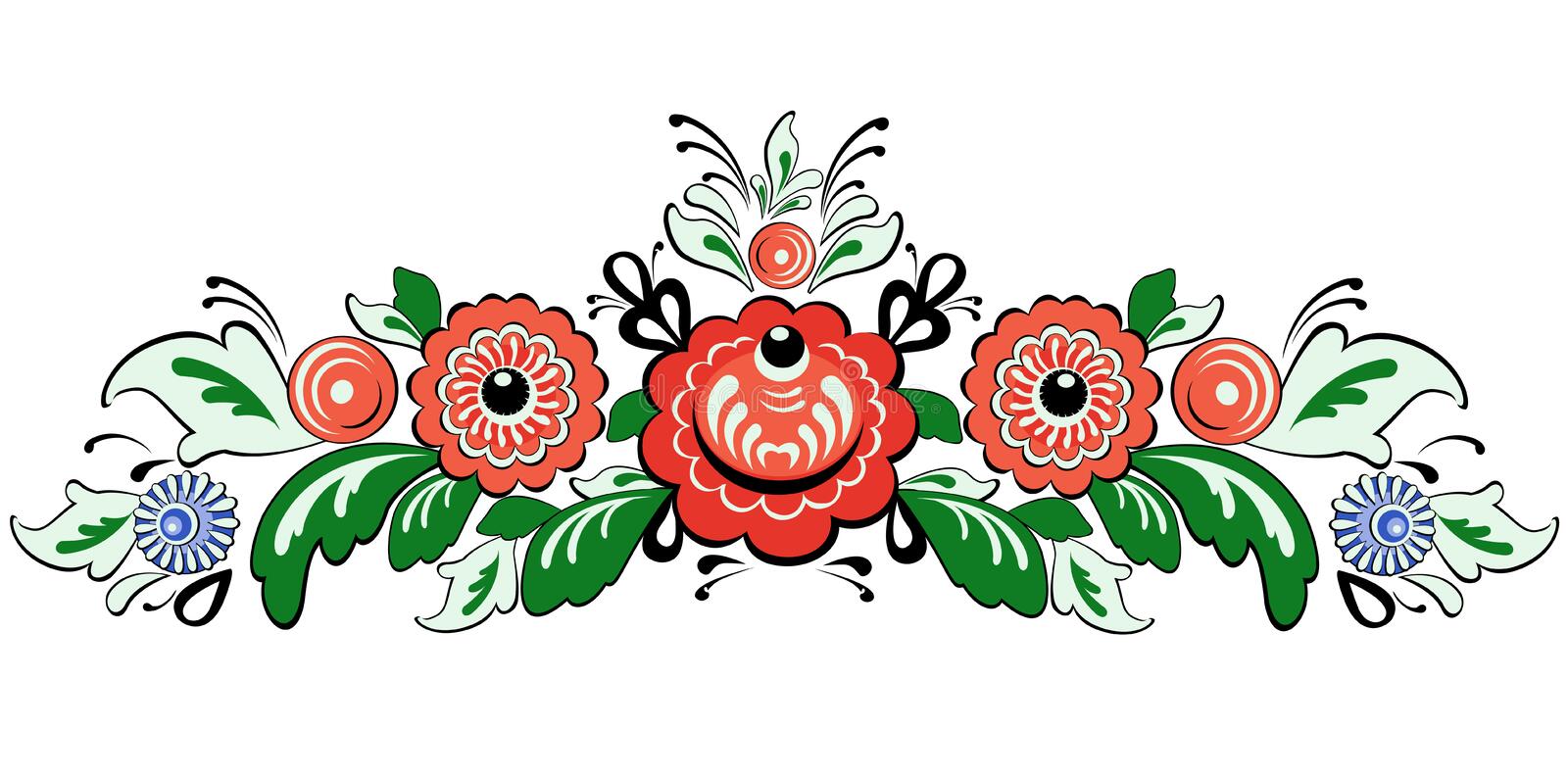 Городецкая роспись по дереву – знаменитый народный промысел Нижегородского края. Он получил развитие во второй половине XIX века в заволжских деревнях по речке Узоле близ Городца. Большинство окрестных жителей, с давних времен, слыли искусными ремесленниками. Среди них встречалось много кузнецов, ткачей, красильников, пряничников, но самый большой простор для деятельности был у мастеров по дереву – резчиков, плотников, столяров. В народе даже говорили, что «лес заволжанина кормит». Леса давали дешевый и разнообразный материал, из которого делали все: от детских игрушек и колыбелей до могильных крестов. Много ремесленников было занято изготовлением орудий труда для обработки льна. Особой известностью пользовались городецкие прялки, в большом количестве продававшиеся на Нижегородской ярмарке и расходившиеся по всей России.Их с удовольствием покупали во многом благодаря забавным расписным картинкам на донце прялки. После окончания работы, такое донце хозяйка вешала на стену вместо картины. Со временем подобной росписью стали украшать не только крестьянские прялки, но и лубяные лукошки, коробки для хранения пряжи, берестяные бураки, солонки и многие другие предметы деревенского быта.	Роспись, которая зародилась в Городце, трудно спутать с какой-нибудь другой – так велико ее своеобразие. Ни одно городецкое изделие не обходится без пышных гирлянд, букетов цветов, напоминающих розы, купавки, ромашки. И хотя городецкие мастера не знали законов перспективы, и их рисунки были плоскими, роспись всегда получалась какой-то удивительно легкой и прозрачной.	Другой важной отличительной чертой городецкой росписи можно считать ее сюжетность. 	Мастера любили изображать прогулки кавалеров с дамами, лихих всадников, гарцующих на конях, сцены чаепития в богатых интерьерах, украшенных колоннами, настенными часами, высокими окнами с пышными занавесками, парадными лестницами. Нередко использовались  и более знакомые мастерам темы: пряхи за работой, охотники  в лесу, плотники на строительстве дома и множество других сцен из народного быта.	Раньше городецкая роспись делалась яичными красками, которые наносились на предмет большими цветными пятнами, без предварительного контура, с преобладанием синих, красных, белых и черных цветов.  В наши дни мастера перешли на масляную краску, сильно расширили цветовую гамму, и уже не расписывают донца прялок, но технология росписи осталась такой же как и много лет тому назад и те же образцы и мотивы присутствуют в их работах. Современные художники, как и прежде, расписывают всевозможные деревянные изделия. Это – декоративные панно, ларцы, шкатулки, разнообразные комплекты для кухни: шкафчики, полочки, разделочные доски, хлебницы, солонки, набоы поставков, а также игрушки, детская мебель. Люди, как и раньше, с удовольствием покупают изделия городецких мастеров и украшают ими свой дом.